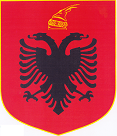 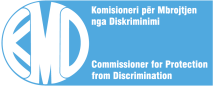 REPUBLIKA ALBANIJEKOMESAR ZA ZAŠTITU OD DISKRIMINACIJEAdresa: Ulica “Rruga Durrësit”, Br.27				Br. tel: 08000606             Poštanski broj 1001					+355 4 2431078	Tirana – Albanija					E – mail: info@kmd.al								Web adresa: www.kmd.alŽALBARežirano: Institucije Komesara za Zaštitu od Diskriminacije.SADRŽAJ ŽALBESubjekat za kojeg se misli da je učinio diskriminaciju ili objašnjenje zašto se nije moglo identifikovati.______________________________________________________________________________________________________________________________________________________________________________________________________________________________________________________________________________Razlog ili razlozi za koje se misli de se učinila diskriminacija.Objašnjenje činjenica za diskriminaciju._________________________________________________________________________________________________________________________________________________________________________________________________________________________________________________________________________________________________________________________________________________________________________________________________________________________________________________________________________________________________________________________________________________________________________________________________________________________________________________________________________________________________________________________________________________________________________________________________________________________________________________________________________________________________________________________________________________________________________________________________________________________________________________________________________________________________________________________________________________________________________________________________________Djela koja su potrebna da se učine od strane Komesara za Zaštitu od Diskriminacije._____________________________________________________________________________________________________________________________________________________________________________________________________________________________________________________________________________________________________________________________________________________________________________________________________________________Da li treba da se uzima u obzir  isti slučaj unutar druge žalbe ili je koja druga javna institucija ( superiorna isntitucija, nezavisna institucija) odlučila o tom slučaju?______________________________________________________________________________________________________________________________________________________________________________Vrijeme kad se desila diskriminacija?                      				       ( datum/mjesec/godina)Vrijeme kad ste saznali za tu diskriminaciju?        				         ( datum/mjesec/godia) Broj dokumenata ( fotokopirane dokumente) koje su dodate na žalbu      komada. Datum žalbe									        ( datum/mjesec/godina)OSOBA KOJA JE PREDALA ŽALBUOsobaGrupa osobaOrganizacija sa legitimnim interesimaIme/ Prezime/ Potpis					Lista sa podacima – Grupa osoba.Podaci osobe koja učini žalbu   Ime  ______________________		      Državljanstvo____________________   Ime oca  _____________________		         Prezime____________________		      Br. Tel/ mob_____________________   Datum rođenja___________________		      Zanimanje___________________		      E-mail______________________   Rod           Ž      	       M        Adresa_______________________	Ime/Prezime/Potpis__________________ Podaci osobe koja učini žalbu   Ime  ______________________		      Državljanstvo____________________   Ime oca  _____________________		         Prezime____________________		      Br. Tel/ mob_____________________   Datum rođenja___________________		      Zanimanje___________________		      E-mail______________________   Rod           Ž      	       M        Adresa_______________________	Ime/Prezime/Potpis__________________Podaci osobe koja učini žalbu   Ime  ______________________		      Državljanstvo____________________   Ime oca  _____________________		         Prezime____________________		      Br. Tel/ mob_____________________   Datum rođenja___________________		      Zanimanje___________________		      E-mail______________________   Rod           Ž      	       M        Adresa_______________________	Ime/Prezime/Potpis__________________Podaci osobe koja prilaže žalbu   Ime  ______________________		      Državljanstvo____________________   Ime oca  _____________________		         Prezime____________________		      Br. Tel/ mob_____________________   Datum rođenja___________________		      Zanimanje___________________		      E-mail______________________   Rod           Ž      	       M        Adresa_______________________	Ime/Prezime/Potpis__________________Podaci osobe / Grupe OsobaIme/Ime oca/ Prezime__________________________Datum rođenja_______________________________Zanimanje ___________________________________Državljanstvo   albansko   / drugo _____________Br. tel/__________________________________Br.mobitela_____________________________E-mail_______________________________________Rod               Ž                        M Adresa___________________________________________________________________________________        Organizacija se legitimnim interesamaIme organizacije _____________________________________________________________________________________________________________________________________________Ime/prezime predstavnika___________________________________________________________________________________________Ime/prezime osobe kontakta ____________________________________Br. tel/______________________________Br. mobitela ______________________________Adresa __________________________________________________________________BR.RAZOLG1. □Rod2.□Rasa3.□Boja4.□Etnitet5.□Jezik6.□Državljanstvo7.□Rodni identitet8.□Seksualna orijentacija9. □Karakteristike seksa10. □Život sa HIV/AIDS11.□Političko uvjerenje12.□Vjersko uvjerenje13.□Filozofsko uvjerenje14.□Ekonomisko stanje15.□Stanje obrazovanje16.□Socijalno stanje17.□Trudnost18.□Pozadina roditelja19.□Roditeljska odgovornst20.□Starost21.□Stanje porodice22.□Bračno stanje23.□Civilno stanje24.□Naselje25.□Stanje zdravlja26.□Genetičke predispozicije27.□Izgled28.□Ogranične mogućnosti29.□Uključavanje u jednoj specijalnoj grupi30.□Drugi razlog